
ประกาศมหาวิทยาลัยเทคโนโลยีราชมงคลธัญบุรี
เรื่อง ประกาศผู้ชนะการเสนอราคา ซื้อวัสดุงานบ้านงานครัว จำนวน ๓๕ รายการ (สวส.) โดยวิธีเฉพาะเจาะจง
--------------------------------------------------------------------             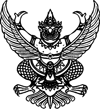   ตามที่ มหาวิทยาลัยเทคโนโลยีราชมงคลธัญบุรี ได้มีโครงการ ซื้อวัสดุงานบ้านงานครัว จำนวน ๓๕ รายการ (สวส.) โดยวิธีเฉพาะเจาะจง  นั้น
               วัสดุงานบ้านงานครัว จำนวน ๓๕ รายการ ผู้ได้รับการคัดเลือก ได้แก่ ห้างหุ้นส่วนสามัญ รัฐชทรัพย์ (ขายปลีก,ให้บริการ) โดยเสนอราคา เป็นเงินทั้งสิ้น ๑๗๑,๔๐๒.๒๓ บาท (หนึ่งแสนเจ็ดหมื่นหนึ่งพันสี่ร้อยสองบาทยี่สิบสามสตางค์) รวมภาษีมูลค่าเพิ่มและภาษีอื่น ค่าขนส่ง ค่าจดทะเบียน และค่าใช้จ่ายอื่นๆ ทั้งปวง  .				ประกาศ ณ วันที่  ๑๑ ธันวาคม พ.ศ. ๒๕๖๒.(นายนิติ วิทยาวิโรจน์)ผู้อำนวยการสำนักวิทยบริการและเทคโนโลยีสารสนเทศปฏิบัติราชการแทนอธิการบดีมหาวิทยาลัยเทคโนโลยีราชมงคลธัญบุรี